Publicado en 00507 el 26/09/2012 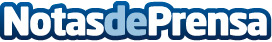 Descubre Europa con KLMEl pasado mes de julio Latamclick lanzó la promoción Descubre Europa con KLM, una aplicación más que interactiva en Facebook para la aerolínea KLM.Datos de contacto:Antoine ClaramantNota de prensa publicada en: https://www.notasdeprensa.es/descubre-europa-con-klm Categorias: Marketing http://www.notasdeprensa.es